关于印发《浙江工业大学管理学院研究生综合测评办法(2024版)》的通知各学生班级：现将《浙江工业大学管理学院研究生综合测评办法(2024版)》印发给你们，请遵照执行。管理学院2024年3月21日浙江工业大学管理学院研究生综合测评办法(2024版)第一章  总  则第一条  为全面推进研究生素质教育，提高研究生的思想道德素质、学术追求和理想抱负水平，激发广大研究生勤奋学习、刻苦钻研、勇于创新、勤于实践的精神，培养更具创造性的研究型和更高级的应用型人才，特制定本办法。第二条  研究生综合测评坚持以人为本，激发学生创新需求，激活学生创新潜质，激励学生自主学习、主动创造，鼓励和支持不同兴趣、特长、禀赋、潜力的研究生全面而又个性地协调发展。第三条  综合测评结果将作为研究生奖学金评定、先进评选、提前攻读博士学位、毕业综合鉴定以及就业推荐的主要依据。第二章  测评程序第四条  综合测评每学年进行一次，测评在每学年开学后一个月内进行。所有加减分项有效时间段皆为上一年9月1日至本年8月31日。第五条  班级成立综合测评小组，小组一般由班长、党支部书记、研究生代表等5人左右组成，负责对全班同学的自评结果进行审核，公示后将结果上报学院。第六条  学院成立综合测评领导小组，由学院分管学生工作的副书记任组长，成员由学院分管研究生工作的副院长、研究生教务秘书、研究生辅导员和研究生代表组成，对全院研究生综合测评结果进行复审，并将复审结果公示三天，无异议后上报研究生工作部。第三章   测评细则第七条 综合测评指标体系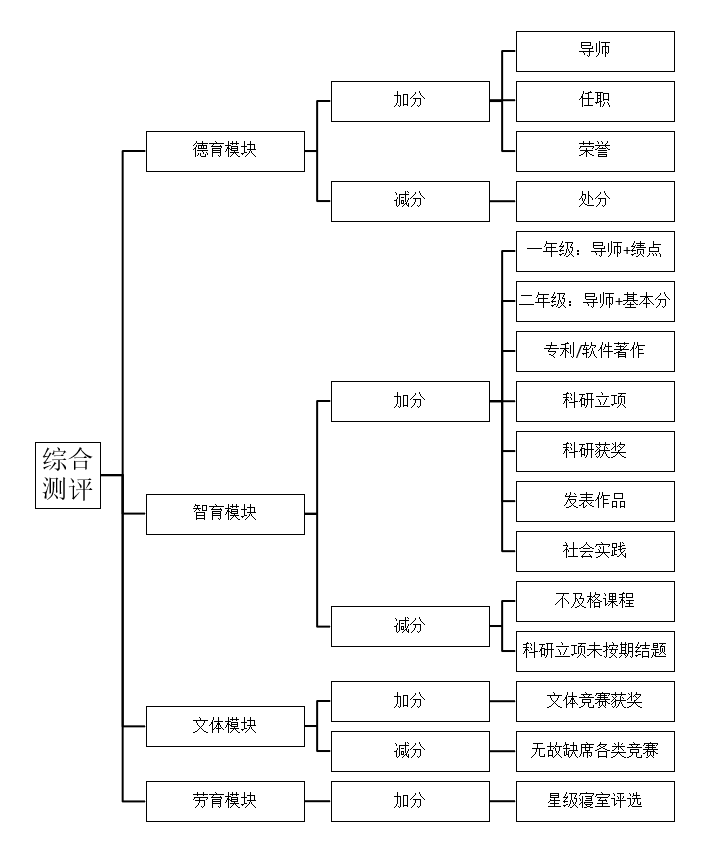 第八条 德育模块德育分 = 导师评分+任职分+奖惩分1．导师评分由导师填写德育评语表，结合实际评分，满分为5分。2．任职分=职务分+考核加减分注：（1）如有两个及以上任职，职务分不累加，取最高值；考核分取最高工作考核分和第二高的考核分的1/2累加，（即：A+B+C/2，其中，A代表最高职务分，B代表最高考核分，C代表次高考核分）。任职半年不足一年得分按50%计算，任职不足半年不予加分。（2）考核等级中，A等原则上不超过该组织中总人数的30%，C和D不少于20%。3．奖惩分注：（1）荣誉加分不包括上一学年因奖学金评定产生的三好研究生、优秀研究生干部等加分，仅包括学术科研、学术创新、社会实践、好人好事嘉奖等方面。（2）院级社会实践良好团队成员按0.25加分。（3）各项奖励与处分以学院存档为准。（4）校、院级通报表扬一学年累计最高分为1.5分,通报批评学年内累减。（5）同类别称号取最高值，不同类别称号分值可以累加。第九条  智育模块一年级硕、博士生：智育分 = 导师评分（满分10分）+ 平均绩点×10 + 专利、软件著作权加分+科研活动加分+科技获奖加分+发表作品加分+社会实践分+减分情况二年级以上硕、博士生：智育分 = 基本分（20分）+ 导师评分（满分20分）+专利、软件著作权加分+科研活动加分+科技获奖加分+发表作品加分+社会实践分+减分情况1．平均绩点（1）课程成绩绩点换算（2）平均绩点计算公式2．专利、软件著作权加分（1）研究生获得国家专利（受理）加分明细表（2）研究生获得软件著作权登记加3分，集体获得著作权（成员不分先后的情况下）每个成员得分按50%计算。（3）同一个项目获得专利受理，第二年获得授权情况下，第二年取两类差值加分。（4）本评定办法所指各类专利、软著加分须与专业相符、与学院科研现状相符。作者单位须标注“浙江工业大学”。证明材料包含申请人姓名方为有效。（5）经学院认定的第一导师、第二导师不计入排名，其他教师和学生计入排名。3．科研立项加分科研立项项目加分明细表注：（1）同一项目获得不同级别的立项，以最高级别的立项对应加分；同一种类科研立项多个，上限为2项加分（如：多个不同项目的运河杯立项，上限2个项目加分）；同一奖学金评比年度内，最多认定2项科研立项加分。（2）项目立项和按期完成结题时各加相应分值的50%。（3）学生参与教师项目，每年最多统计1个立项项目和1个结题项目，以社科院、科研院或其他机构证明为准。（4）国家级立项的子课题加分按照省级立项加分计算。（5）上述情况均以课题立项书（申报书）或结题表出现的名字排序为准。（6）国家大学生创新性实验计划和新苗人才计划均按省级认定。4．科技获奖加分注：（1）按照“中国国际大学生创新大赛（互联网+”大学生创新创业大赛）、“挑战杯”大学生课外学术科技作品竞赛、“挑战杯”大学生创业计划大赛、校“运河杯”大学生课外学术科技作品竞赛、校“运河杯”大学生创业计划大赛等创新创业类竞赛按照上表计分，其他竞赛项目由评定小组讨论后决定。（备注：获奖级别按证书实际落款定级加分）（2）以团队方式参与竞赛的项目加权系数如下表。加权系数乘总分即为相应名次合作者的分值。“互联网+”大学生创新创业大赛和“挑战杯”大学生课外学术科技作品竞赛获国家级奖项（项目须归属于管理学院）成员一律按系数1计分。（3）同一奖学金评比年度内，同一项目获得多项奖励，取最高层次分；同一类科技竞赛不同项目获奖，最多加2项分数；同一奖学金评比年度内，最多认定2项科技获奖加分。（4）相关赛事在设一、二、三等奖外又设单项奖的按三等奖计。（5）所有比赛获奖证书均须有参赛者姓名或证明参赛者信息，无法证明参赛者信息的不予承认。5．发表作品加分 注：（1）论文认定标准为见刊、有收录检索证明或录用通知。其中见刊、有收录检索证明加满；仅有录用通知按80%加分，且本学年综测使用过，第二学年不加差额分；本学年仅有录用通知可选择本次不用，次年待见刊或有收录检索证明后加满使用。（2）一篇文章只能一名学生使用，同时必须是学生排第1，或导师排名第1、学生排名第2，或学生为通讯作者三类情况，其他情况不予加分。（3）论文有效时间期限为上一年度9月1日至评比当年8月31日，同一篇文章在上一学年综合测评时使用过的，本人及其他同学均不能再在第二学年的综合测评中使用。（4）论文认定标准为图书馆最新版期刊目录。（5）论文第一作者须署名为浙江工业大学，作者单位须署名“浙江工业大学”。（6）入选“全国百篇优秀管理案例”库的案例加分等同于在国家自然科学基金委管理学部重点期刊A类、JCR一区发表（参照论文认定标准）。（7）收录至“中国管理案例共享中心案例库”、“中国专业学位教学案例中心案例库”、“全国MPAcc优秀教学案例库”的案例加分等同于在CSSCI期刊、其它一般SSCI发表（参照论文认定标准）。（8）CSSCI扩展版等同于在B类期刊发表。（9）作为主要参与人，撰写的研究报告获得省部级及以上领导批示（前3）,等同于在CSSCI期刊、其它一般SSCI发表。6. 社会实践分参加由学校、研工部、学院推荐在政府机关、企业挂职者，或担任学校兼职辅导员、助理辅导员，考核合格按1分/学期给予加分（每期挂职时间要求两个月以上），各项之间不重复累计。7．减分情况（1）课程不及格减1分/门，以初次考试成绩为准。（2）研究生参加学生课外科研作品竞赛立项，立项成功未按期结题者，团队每一位成员均予以减分，扣除上一年度的立项分的加分。第十条  文体模块1．校园文化、体育活动（竞赛）获奖注：同一文体项目取最高值，竞赛奖名次和等级转换见下表：（1）团队在文化比赛中获奖：以团队方式参与竞赛的项目加权系数如下表。加权系数乘总分即为相应名次合作者的分值。①比赛包括：十佳歌手大赛、寝室达人秀、寝室书画大赛、管院演说家、新生中英文演讲赛、原声配音大赛、国防文化节国防演讲大赛、“新时代·中国说”大学生讲师赛、纵横杯辩论赛、稷下杯辩论赛、省级大学生艺术展演活动、职业生涯设计大赛、在杭高校金融邀请赛、知行杯知识竞赛、大学生围棋锦标赛、百部经典名著演绎大赛、浙江省大学生艺术节、工大代言人等校园文艺竞赛，除此之外，无论是省级还是国家级类别的娱乐、征文等比赛，学院均保持支持、鼓励的态度，将根据实际情况给予认定。 ②在管院演说家、知行杯知识竞赛、职业生涯设计大赛上院级获奖等同校级比赛加分，校级获奖等同省级比赛加分。（2）团队在体育比赛中获奖：①在团体项目比赛中，参赛队员统一加分，团体项目队长可在原加分基础上多加0.2；②代表学校参加比赛（校队成员）未获奖加参与分0.2，代表院队参加比赛（院队成员）未获奖加参与分0.1（比赛获奖后不加参与分）；③参与学校统一组织的毅行、微型马拉松、校院两级群众性体育类活动、体育类趣味赛等加参与分0.2。（3）同一奖学金评比年度内，同一类型项目获得多项奖励，取最高层次分；不同类型项目获得多项奖励，最多加2项分数。3. 减分情况（1）无故缺席各类竞赛，造成不良后果减1分/次。（2）学院要求每人必须参加的集体性活动，无故不到者每人每次扣除0.5分。第十一条  劳育模块劳育分=星级寝室等级分1.星级寝室等级分注：按照各个寝室每学年末寝室星级划定寝室等级基本分2、星级寝室评定办法（1）经过学院备案的校外住宿学生，文明寝室分计0分。（2）博士寝室、0+4辅导员寝室统一按照四星级等级加分。第四章  附  则第十二条  本办法自颁布之日起执行，原《浙江工业大学经贸管理学院研究生综合测评办法（2021年版）》同时废止。第十三条 本办法由浙江工业大学管理学院负责解释。干部等级具体岗位职务分考核加减分一类校研究生会主席团执行主席；4A=2分B=1分C=0分D任职分=0分二类校研究生会主席团其他成员、校团工委（学生）副书记、院研分会主席团执行主席、院研究生党建工作中心主任、年级工作部部长；3A=2分B=1分C=0分D任职分=0分三类院研分会主席团其他成员、院研究生党建工作中心副主任、党支部书记、年级工作部副部长； 2.5A=2分B=1分C=0分D任职分=0分四类校团工委部门主要负责人、校研究生会工作部门主要负责人、班长、院研究生会工作部门主要负责人；2A=2分B=1分C=0分D任职分=0分五类校研究生会工作部门负责人、校团工委部门负责人、校级社团负责人、院研分会工作部门负责人、团支书、研究生公寓自治委员会楼长、党支部干部（组织委员、宣传委员及纪检委员）；1.5A=2分B=1分C=0分D任职分=0分六类研究生公寓自治委员会层长、党建联系人、校研会部门工作人员、校团工委部门工作人员；1A=2分B=1分C=0分D任职分=0分七类寝室长。0.5无奖励奖励处分处分校十佳（团干、团员、志愿者）、省级及以上荣誉3留校查看-5校优秀党员、校优秀团干、团员、校社会实践先进个人、其他市级荣誉2记过-4校优秀志愿者、校级社会实践优秀团队成员、校优秀寝室成员、校级优秀党（团）支部成员、院级社会实践先进个人、院优秀团干、团员，院优秀党员、院级优秀先锋合伙人、院级优秀党务工作者1严重警告-3校级社会实践良好团队成员、院级社会实践优秀团队成员、院优秀寝室成员、院级优秀党（团）支部成员、学院学术之星、四有四好导学团队成员0.5警告-2校、院级通报表扬0.5校、院级通报批评-0.5百分制成绩90-100分80-89分70-79分60-69分60分以下绩  点4.0-5.03.0-3.92.0-2.91.0-1.90.0五分制成绩优秀（A）良好（B）中等（C）及格（P）不及格（F）绩  点4.53.52.51.50.0平均绩点=Σ（学位课学分×绩点×0.7+非学位课学分×绩点×0.3）平均绩点=Σ学位课学分×0.7+Σ非学位课学分×0.3分类发明专利授权（受理）发明专利授权（受理）发明专利授权（受理）分类第一完成人第二完成人其他完成人加分6（2）3（1）1（0）分类实用新型专利、外观设计专利授权（受理）实用新型专利、外观设计专利授权（受理）实用新型专利、外观设计专利授权（受理）分类第一完成人第二完成人其他完成人加分3（1）2（0.5）1（0）等级项目排名国家省级市级校级院级学生主持项目负责人2010310.5学生主持项目第二1551.50.50学生主持项目第三1051.50.50学生主持项目第四、五53000参与学院教师项目第二103100参与学院教师项目第三520.500参与学院教师项目第四至九31000奖项国际、国家级省级市级校级院级特等奖2010542一等奖158432二等奖106321三等奖64210.5优胜奖20000排位1 排位2 排位3 排位4 排位5 排位≥6 总人数1总人数210.9总人数310.90.8总人数410.90.750.7总人数510.90.700.650.5总人数6人及以上10.90.650.60.450.3论文在学校中文权威期刊（含《管理科学学报》）、国际期刊中ABS四星级期刊及以上发表20论文认定标准详见注释。论文在国际知名期刊ABS系列三星级15论文认定标准详见注释。论文在国家自然科学基金委管理学部重点期刊A类、JCR一区发表12论文认定标准详见注释。论文在国家自然科学基金委管理学部重要期刊B类、学校A类期刊、ABS二星级、JCR二区发表8论文认定标准详见注释。论文在CSSCI期刊、其它一般SSCI发表5论文认定标准详见注释。论文学校B类期刊3论文认定标准详见注释。出版物著作12出版物第一作者须署名为浙江工业大学。第一作者（主编）系数1，第二作者（副主编）系数0.5，第三作者（参编）系数0.25，导师不计排名。出版物编著8出版物第一作者须署名为浙江工业大学。第一作者（主编）系数1，第二作者（副主编）系数0.5，第三作者（参编）系数0.25，导师不计排名。奖项国际、国家级省级校级院级特等奖8531一等奖6421二等奖5310.5三等奖420.50.5所取名次	等级一等奖二等奖三等奖比赛取前三第1名第2名第3名比赛取前六第1名第2、3名第4、5、6名比赛取前八第1名第2、3、4名第5至8名比赛取前十第1名第2、3、4名第5至10名排位1 排位2 排位3 排位4 排位5 排位≥6 总人数1 总人数2 1 0.9 总人数3 1 0.9 0.8 总人数4 1 0.9 0.75 0.7 总人数5 1 0.9 0.70 0.65 0.5 总人数6人及以上 1 0.9 0.65 0.6 0.45 0.3 寝室星级 五星级四星级三星级二星级一星级无星级星级寝室等级分 32.51.50.5 -1-3项目评定标准评定部门星级寝室创建行动每月以寝室卫生检查分数评定当月寝室星级，并在一学年内累计管理学院公寓管理委员会、各班班委、辅导员  抄送：研工部研工部  管理学院  管理学院2024年3月21日印发         